DANCING AND CLUBBING PREFERENCES OF OUR FRIENDS Answers from Greece, France, Poland and Latvia and Turkey.Many  people are  from Greece.We asked some people about  their  favorite dancing movies and we can see that people mostly prefer Step up and Black Swan. After that we ask if they love dancing and why,  what feelings it brings? Most people say that  they don’t like dance, but some people like twerk.  We asked if they like clubbing and how often. Many people answered differently. Those who answered yes, go clubbing everyday. And those who answered no, never go clubbing. 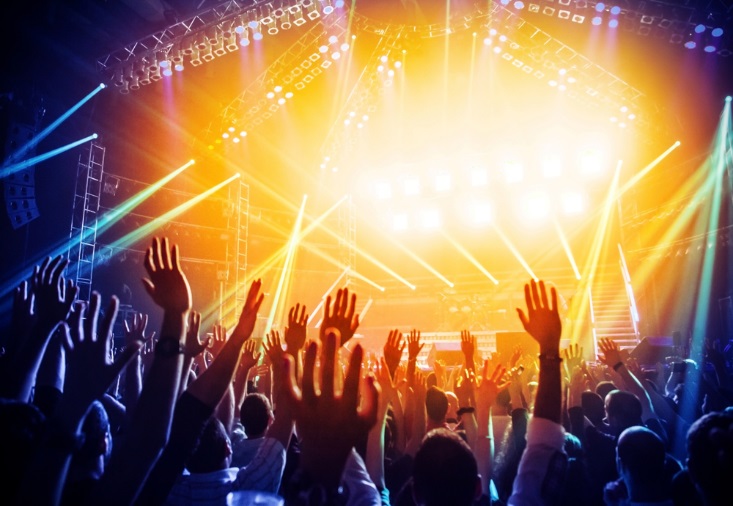 